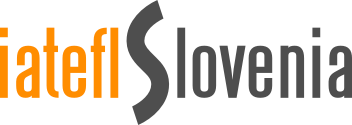 Slovensko društvo učiteljev angleškega jezika IATEFL Slovenia Vegova 4, p. p. 1677, 1001 Ljubljana izdaja PRAVILNIK O TEKMOVANJU IZ ZNANJA ANGLEŠČINE  ZA UČENCE 6. RAZREDA OSNOVNE ŠOLESPLOŠNI DEL1. člen (Vsebina pravilnika) Ta pravilnik ureja šolsko in državno tekmovanje iz znanja angleščine za učence 6. razreda osnovne šole (v nadaljevanju: tekmovanje).S tem pravilnikom se določa: vsebino in cilje tekmovanja; nosilca in organizatorja tekmovanja; razpis, vodenje tekmovanja in pripravo nalog; pogoje za udeležbo na tekmovanju; organizacijo tekmovanja; vlogo in naloge učiteljev in mentorjev; kriterije za podelitev priznanj; razglasitev dosežkov; ugovore na vrednotenje nalog; financiranje tekmovanja.2. člen (Vsebina in cilji tekmovanja)Učenci 6. razreda osnovne šole tekmujejo v znanju s področja angleščine, ki temelji na preverjanju bralnega in slušnega razumevanja, rabe jezika, poznavanja besedišča in pisnega sporočanja. Obenem tekmovanje spodbuja kreativnost in mednarodno ozaveščenost, ter učencem še dodatno poglablja znanje angleščine in zanimanje zanjo. Cilji tekmovanja so: širjenje in poglabljanje znanja angleščine; motivacija za nadaljnje poglabljanje znanja angleščine; popularizacija angleščine in njene praktične uporabe; medpredmetno povezovanje; primerjanje znanja angleščine med učenci iz vse Slovenijeodkrivanje nadarjenih učencev za angleščinospodbujanje učencev k doseganju višjih ravni znanja angleškega jezika3. člen(Nosilec in organizator tekmovanja)Nosilec in organizator tekmovanja na šolski in državni stopnji je Slovensko društvo učiteljev angleškega jezika IATEFL Slovenia (v nadaljevanju: IATEFL Slovenia). Tekmovanje vodi in usmerja državna tekmovalna komisija s področja angleščine (v nadaljevanju Državna tekmovalna komisija).4. člen(Naloge organizatorja)Naloge organizatorja (IATEFL Slovenia) so: imenuje koordinatorja tekmovanja; imenuje Državno tekmovalno komisijo; do 31. 8. objavi razpis tekmovanja za naslednje šolsko leto; sestavi tekmovalne naloge; zagotovi tekmovalne pole regijskim šolam; zagotovi strokovnjake s področja poučevanja angleščine kot tujega jezika, ki ocenijo tekmovalne izdelke na državni ravni; zagotovi tiskovine za priznanja in potrdila ter morebitne nagrade; objavi dosežke tekmovalcev; hrani dokumentacijo tekmovanja in evidenco izdanih priznanj ter potrdil; organizira morebitno zaključno prireditev z objavo dosežkov.5. člen(Imenovanje koordinatorja in naloge koordinatorja)Koordinatorja tekmovanja imenuje Upravni odbor IATEFL Slovenia. Koordinator mora biti član IATEFL Slovenia. Upravni odbor se odloči, da objavi razpis za koordinatorja tekmovanja. Koordinator mora imeti najmanj univerzitetno izobrazbo s področja angleščine. Koordinator je hkrati član in predsednik Državne tekmovalne komisije. Naloge koordinatorja: upravnemu odboru IATEFL Slovenia v imenovanje predlaga člane Državne tekmovalne komisije; imenuje namestnika koordinatorja;pripravi razpis tekmovanja in navodila za prijavo na tekmovanje; pripravi finančni in vsebinski načrt organizacije in izvedbe tekmovanja in ga v potrditev posreduje Upravnemu odboru IATEFL Slovenia; sodeluje s šolskimi koordinatorji pri izvedbi šolskih tekmovanj; sodeluje z regijskimi šolami, ki gostijo državno tekmovanje;je odgovoren za oblikovanje smernic za pripravo in izvedbo šolskega in državnega tekmovanja; spremlja celotni potek tekmovanja in skrbi za ažuriranje dokumentacije s tekmovanja; poskrbi za objavo rezultatov tekmovanja in seznam dobitnikov priznanj; sodeluje pri morebitni podelitvi priznanj in nagrad; pripravi poročilo o tekmovanju, ki ga po odobritvi Državne tekmovalne komisije posreduje Upravnemu odboru IATEFL Slovenia.	6. člen (Državna tekmovalna komisija in naloge Državne tekmovalne komisije)Koordinator tekmovanja Upravnemu odboru IATEFL Slovenia v imenovanje predlaga člane državne tekmovalne komisije. Komisija ima pet (5) članov iz vrst osnovnošolskih in/ali srednješolskih učiteljev angleščine. Komisijo vodi predsednik. Imenovanje predsednika določa 5. člen. Mandatno obdobje Državne tekmovalne komisije je eno leto in se lahko po zaključku mandata podaljša.Državna tekmovalna komisija: poskrbi za sestavo nalog s strani strokovnjakov za angleščino in pripravi rešitve za šolsko in državno tekmovanje (člani se sami dogovorijo o razdelitvi dela); pregleda končne verzije pol in pripravi morebitna dodatna navodila za ocenjevalce; sodeluje pri moderaciji rešitev pred tekmovanjem in med popravljanjem pol; ima pravico nadzora nad celotnim potekom tekmovanja; sodeluje pri podelitvi priznanj in morebitnih nagrad; odloča o pritožbah tekmovalcev; obravnava koordinatorjevo poročilo o tekmovanju. 7. člen(Ravni tekmovanja)Tekmovanje v organizaciji IATEFL Slovenia poteka na dveh ravneh: šolski in državni. Šolska raven tekmovanja poteka na posameznih šolah v obliki šolskega tekmovanja iz znanja angleščine za 6. razred. Število učencev, ki se s posamezne šole udeležijo šolskega tekmovanja, ni omejeno. Na tej stopnji lahko učenci osvojijo bronasto priznanje in se uvrstijo na naslednjo stopnjo tekmovanja – državno raven.Državna raven tekmovanja se izvede v obliki državnega tekmovanja na regijskih šolah. Na državno tekmovanje se uvrstijo vsi učenci, ki dosežejo kriterij, določen za uvrstitev na državno tekmovanje. Na državni ravni tekmovanja lahko tekmovalci osvojijo srebrno in zlato priznanje. 8. člen(Razpis tekmovanja in vsebina razpisa)Organizator objavi razpis tekmovanja iz znanja angleščine za 6. razred osnovne šole za naslednje šolsko leto najkasneje do 31. 8. tekočega šolskega leta. Razpis pripravi koordinator tekmovanja, podpišeta pa ga koordinator tekmovanja in predsednik društva. Razpis se javno objavi na spletni strani IATEFL Slovenia.Razpis tekmovanja obsega najmanj: čas (datum in uro) izvedbe šolskega in državnega tekmovanja; rok in način prijave na šolsko in državno tekmovanje; opis strukture tekmovalnih pol; krovni temi šolskega in državnega tekmovanja; višino prijavnine tekmovalcev (šole).Organizacijske podrobnosti tekmovanja (npr. kraj državnega tekmovanja, roki za prijave …) se objavijo na spletni strani IATEFL Slovenia (zavihek: tekmovanje 6. razred) in na informacijskem strežniku DMFA.9. člen(Pravica udeležbe na tekmovanju)Tekmovanja se lahko udeležijo vsi učenci 6. razreda osnovne šole (v nadaljevanju: tekmovalci).Tekmovalci, katerih materni jezik je angleščina oz. ki so več kot eno leto živeli na angleško govorečem področju, se tekmovanja ne morejo udeležiti.10. člen(Prostovoljnost sodelovanja in prijava na tekmovanje)Sodelovanje tekmovalcev na tekmovanju je prostovoljno. Učenci se na šolsko tekmovanje prijavijo na šoli, ki jo obiskujejo, pri svojem učitelju angleščine. Šola zainteresirane tekmovalce na tekmovanje elektronsko prijavi preko strežnika DMFA. Elektronska prijava na tekmovanje vsebuje: ime in priimek tekmovalca, spol, datum rojstva in razrednaziv in sedež šole tekmovalcaime in priimek mentorja, spol in datum rojstvaPrijava tekmovalcev je potrjena, ko starši oz. zakoniti zastopniki podpišejo pisno soglasje, da so lahko rezultati učenca, doseženi na tekmovanju, javno objavljeni in da se strinjajo s pravili tekmovanja. Pisna soglasja hrani predsednik šolske tekmovalne komisije. Učenci hranijo del prijavnice, ki jim omogoča dostop do rezultatov. Učitelji, mentorji oziroma člani šolske tekmovalne komisije tekmovalce oziroma njihove zakonite zastopnike seznanijo s tem pravilnikom pred tekmovanjem. Ko tekmovalci pristopijo k tekmovanju, se šteje, da so seznanjeni s pravili tekmovanja in postopkom prijave.Z vnosom rezultatov šolskega tekmovanja bodo učenci, ki bodo izpolnjevali pogoje, avtomatično prijavljeni na državno tekmovanje. Prijavnina na tekmovanje (za obe ravni: šolsko in državno) se plača glede na posameznega učenca v skladu s 15. členom tega pravilnika. 11. člen(Ravni zahtevnosti)Tekmovanje poteka na ravni zahtevnosti, primerni za učence v 6. razredu osnovne šole. 12. člen(Priprava tekmovalnih nalog in meritev za vrednotenje)Tekmovalne naloge in merila za vrednotenje skupaj s točkovnikom pripravi Državna tekmovalna komisija za obe ravni tekmovanja. Pri pripravi nalog lahko sodelujejo tudi drugi strokovnjaki za katere velja 12. člen tega pravilnika.Naloge za šolsko tekmovanje pripravi IATEFL Slovenia, za izvedbo tekmovanja pa poskrbijo šole v skladu z razpisom tekmovanja.Tekmovalne naloge so lahko avtorsko delo. 13. člen(Tajnost nalog in zaupnost tekmovanja)Člani Državne tekmovalne komisije in vsi, ki sodelujejo pri nastanku nalog ali pridejo v stik s tekmovalnimi nalogami se zavežejo spoštovati tajnost nalog in zaupnost tekmovanja.Vse tekmovalne komisije in učitelji mentorji so dolžni spoštovati tajnost nalog od začetka tekmovanja ter spoštovati anonimnost dosežkov tekmovalcev do objave uradnih rezultatov. Tekmovalne naloge hrani predsednik državne tekmovalne komisije do dne, ko se tekmovalne naloge pojavijo na strežniku DMFA na šolski stopnji tekmovanja. Po prenosu tekmovalnih nalog s strežnika natisnjene tekmovalne naloge in naloge v digitalni obliki do tekmovanja hrani predsednik šolske tekmovalne komisije. Na državni stopnji tekmovanja do izvedbe tekmovanja tekmovalne naloge hrani soorganizator tekmovanja na posamezni šoli gostiteljici. Če državna tekmovalna komisija ugotovi, da je šolska tekmovalna komisija ali učitelj mentor kršil zaupnost tekmovanja, se vse tekmovalce te šole diskvalificira na podlagi 45. člena tega pravilnika. 14. člen(Financiranje tekmovanja)Viri sredstev za izvedbo državnega tekmovanja so lahko:sredstva, pridobljena s prijavninami tekmovalcev; sredstva, pridobljena z lastno dejavnostjo organizatorja; darila in volila; prispevki sponzorjev in donatorjev; drugi viri. 15. člen(Stroški tekmovanja)Med stroške tekmovanja se šteje: uporaba in urejanje strežnika; priprava tekmovalnih nalog;razpošiljanje tekmovalnih nalog in šifer na državni ravni; priprava in razpošiljanje razpisa, vabil in drugih obvestil; delo državne tekmovalne komisije; delo pri organizaciji nadzora; popravljanje in ocenjevanje nalog na državnem tekmovanju; morebitne nagrade za tekmovalce; organizacija zaključne prireditve;oblikovanje, tiskanje in razpošiljanje priznanj in potrdil; strošek spletne platforme; prehrana za tekmovalce in člane tekmovalnih komisij v višini cene malice za tekoče šolsko leto, kot je določena z zakonom, ki ureja šolsko prehrano; stroški prevoda tekmovalnih nalog v skladu z zakonom, ki ureja posebne pravice italijanske in madžarske narodne skupnosti na področju vzgoje in izobraževanja, oblikovno-tehnična prilagoditev nalog za učence.16. člen(Prijavnina na šolsko in državno tekmovanje)Prijavnina na tekmovanje (za obe ravni skupaj: šolsko in državno) se plača glede na posameznega tekmovalca, in sicer 2 € na tekmovalca, če je mentor ali šola član društva IATEFL Slovenia, v nasprotnem primeru znaša prijavnina 4 € na tekmovalca.Dodatna materialna sredstva za izvedbo tekmovanja na obeh ravneh zagotovi šola, ki tekmovanje izvede, vključno s pripravo ustreznega števila izvodov nalog za tekmovalce na šolski ravni tekmovanja. Izvod tekmovalne naloge se preko varnega strežnika objavi pred tekmovanjem. 17. člen(Vodenje in hramba evidence)IATEFL Slovenia preko strežnika DMFA vodi evidenco izdanih potrdil mentorjem tekmovalcev, ki so pridobili priznanja, in arhiv o tekmovalcih, ki vsebuje podatke o rezultatih in izdanih priznanjih in potrdilih, v skladu z zakonom, ki ureja varstvo osebnih podatkov. 18. člen(Izjeme)Zaradi izrednih vremenskih razmer ali druge vrste višje sile lahko organizator tekmovanja s sklepom prestavi datum šolskega in/ali državnega tekmovanja, lokacijo tekmovanja ter uvede druge potrebne spremembe za izvedbo tekmovanja.Določeno raven tekmovanja lahko za tekoče šolsko leto tudi odpove ali jo prestavi na čas, ko bodo razmere po vseh veljavnih navodilih pristojnih izvedbo tekmovanja dopuščale. Lokacija izvedbe državnega tekmovanja se lahko spremeni, pri čemer lahko vključi več regijskih šol ali dovoli izvedbo tekmovanja na matičnih šolah pod pogojih, ki jih določi v sklepu organizator tekmovanja.Spremeni se lahko tudi način izvedbe tekmovanja, trajanje tekmovanja in tipi nalog, ki so bili napovedani v razpisu.  O vseh spremembah koordinator tekmovanja preko sistema DMFA in spletne strani IATEFL Slovenia obvesti vodje tekmovanj in mentorje.VLOGA IN NALOGE UČITELJEV IN MENTORJEV19. člen(Sodelovanje učiteljev)Pri pripravi tekmovanja, njegovi organizaciji in izvedbi sodelujejo člani IATEFL Slovenia,Učitelji-mentorji in drugi strokovni sodelavci prejmejo potrdila o strokovnem sodelovanju, po zaključku tekmovanja na vseh ravneh, in sicer v digitalni obliki preko DMFA strežnika, ki pošlje potrdila na e-naslov strokovnih delavcev, ki je naveden na DMFA strežniku.20. člen(Plačilo za delo)Sodelovanje članov IATEFL Slovenia in Državne tekmovalne komisije pri pripravi in izvedbi tekmovanja je prostovoljno. Delo učiteljev in mentorjev se ne nagrajuje denarno, sodelovanje se lahko upošteva pri napredovanju v skladu s Pravilnikom o napredovanju zaposlenih v vzgoji in izobraževanju v nazive.21. člen(Odgovornost za tekmovalce)Odgovornost za tekmovalce v času tekmovanja na obeh ravneh prevzame šola, ki izvaja tekmovanje in spremljevalci. Odgovornost za tekmovalce med potjo do mesta srečanja in tekmovanja prevzamejo šola, ki pošilja tekmovalce, mentorji, pooblaščeni spremljevalci oziroma starši. 22. člen(Dolžnosti učiteljev in šol)Učitelji mentorji tekmovalcem nudijo strokovno pomoč in jih obveščajo o aktualnih informacijah v povezavi s tekmovanjem v okviru priprav na tekmovanje skupaj s šolsko tekmovalno komisijo.Šola zagotovi prevoz tekmovalcev in mentorjev na lokacijo šole gostiteljice državnega tekmovanja. Za prevoz tekmovalcev domov predvidoma poskrbijo starši ali skrbniki.Šola, katere tekmovalec se uvrsti na državno tekmovanje, se zaveže, da bo zagotovila učitelja nadzornika ali ocenjevalca na državnem tekmovanju oziroma bodo poskrbeli za primerno zamenjavo v primeru odsotnosti prijavljenih nadzornikov in ocenjevalcev. Vsakih 10 učencev, ki se s posamezne šole udeležijo državnega tekmovanja, mora spremljati en učitelj z iste šole, ki bo sodeloval pri izvedbi oz. nadzoru tekmovanja in popravljanju tekmovalnih nalog, ne glede na to, ali je član IATEFL Slovenia ali ne.  Prijava tekmovalca na državno tekmovanje je sprejeta šele, ko šola na strežniku DMFA – Pomoč pri izvedbi označi učitelje za ocenjevanje ali nadzor. Organizator državnega tekmovanja med označenimi učitelji izbere nadzorne učitelje in ocenjevalce. ORGANIZACIJA TEKMOVANJA23. člen(Način in trajanje tekmovanja)Tekmovalci rešujejo naloge v pisni obliki na obeh ravneh tekmovanja. Reševanje nalog tekmovalne pole na šolski ravni traja 60 minut. Tekmovanje na državni ravni traja 60 minut. Potek pisanja na državnem tekmovanju nadzorujeta dva nadzorna učitelja v vsakem prostoru, in sicer eden s čelne strani in drugi z zadnje strani prostora. Na državnem tekmovanju je obvezno šifriranje tekmovalnih pol. Ovojnice s šiframi in tekmovalne pole na izbrane regijske šole pošlje IATEFL Slovenia.  Nadzorna učitelja na državnem tekmovanju preverita, ali so navzoči vsi tekmovalci in ali sedijo v predpisanem sedežnem redu, nato pa razdelita ovojnice s šiframi in navodila za pisanje naloge. Vsak učenec mora imeti svojo mizo, nadzorna učitelja pa nemoten dostop do tekmovalcev. 24. člen(Sedežni red na tekmovanju)Tekmovalci med tekmovanju sedijo tako, da so vsi obrnjeni v isto smer. Tekmovalci nimajo soseda na nobeni strani (levo in desno), vsi so tekmovalci so poravnani v enaki liniji (koloni), na način, da vsak naslednji tekmovalec gleda v hrbet tistega pred seboj. Razmik med stoli je vsaj 1.5m. Vsak tekmovalec ima svojo mizo. Nadzorna oseba mora imeti nemoten dostop in nadzor nad vsemi tekmovalci v prostoru. Na državnem tekmovanju sedežni red pripravi soorganizator državnega tekmovanja preko strežnika DMFA. Vsak tekmovalec ima svojo mizo. 25. člen(Nadzorovanje tekmovanja)Tekmovanje in njegovo reševanje na obeh ravneh tekmovanja nadzoruje vsaj ena nadzorna oseba v vsakem prostoru. Nadzorna oseba preveri navzočnost tekmovalcev, sedežni red in opozori na dovoljene pripomočke. Nato tekmovalcem razdeli tekmovalne pole. Med tekmovanjem spremlja potek reševanja, v primeru prepisovanja ali drugih kršitev pravilnika (motenje poteka tekmovanja, uporaba nedovoljenih pripomočkov), tekmovalcu odvzame tekmovalno polo in tekmovalca odstrani iz tekmovalnega prostora. O razlogih za odstranitev tekmovalca obvesti tekmovalno komisijo, ki sprejme sklep po izključitvi. Sklep se zapiše v zapisnik tekmovanja, v katerem mora biti naveden razlog za izključitev. S tem je tekmovalec izključen iz nadaljnjega tekmovanja. S sklepom je odločitev o izključitvi dokončna. 26. člen(Šifriranje tekmovalnih pol)Na šolski stopnji tekmovanja šifriranje tekmovalnih pol ni obvezno. Tekmovalci na predvideno mesto napišejo svoje ime in priimek ter razred.Šifriranje tekmovalnih pol je obvezno na državni ravni izvedbe tekmovanja. Tekmovalci v tekmovalnem prostoru prejmejo ovojnice s svojimi šiframi, ki jih nato prilepijo na za to predvideno mesto. Preostale podatke v ovojnici tekmovalci shranijo in z njimi dostopajo do informacij o neuradnih rezultatih na državnem tekmovanju. Do objave uradnih rezultatov tekmovanja na državni stopnji so vsi izdelki tekmovalcev šifrirani, za anonimnost dosežkov je do objave uradnih rezultatov odgovorna tekmovalna komisija. 27. člen(Dovoljeni pripomočki)Na obeh ravneh tekmovanja tekmovalci za reševanje tekmovalne pole uporabljajo nalivno pero ali kemični svinčnik, ki se ga ne da zradirati. Dovoljeni pripomočki so navedeni tudi na navodilih Državne tekmovalne komisije na tekmovalni poli posameznega tekmovanja. Korekturna sredstva pri reševanju tekmovalnih pol niso dovoljena, razen če je drugače navedeno v navodilih Državne tekmovalne komisije. V prostoru, kjer se izvaja tekmovanje niso dovoljene nobene elektronske ali komunikacijske naprave. Šolske torbe tekmovalci odložijo na dogovorjen prostor. ŠOLSKO TEKMOVANJE28. člen(Udeležba na šolskem tekmovanju)Šolskega tekmovanja se lahko udeležijo učenci 6. razreda, ki so se na tekmovanje prijavili v skladu z 10. členom tega pravilnika.29. člen(Kraj in čas tekmovanja)Datum in čas izvedbe tekmovanja sta določena z razpisom. Kršenje tega člena je po 45. členu razlog za diskvalifikacijo šole iz nadaljnje udeležbe šole na tekmovanju.Šolsko tekmovanje se izvede v prostorih, ki jih določi šolska tekmovalna komisija. V primeru, da se zaradi predhodno organiziranih šolskih dejavnosti spremeni lokacija izvedbe šolskega tekmovanja, predsednik šolske tekmovalne komisije o tem obvesti koordinatorja tekmovanja. 30. člen(Šolska tekmovalna komisija in naloge šolske tekmovalne komisije)Šolsko tekmovalno komisijo vodi predsednik šolske tekmovalne komisije. V šolsko tekmovalno komisijo so vključeni učitelji angleščine na šoli. Šolska tekmovalna komisija ima naslednje naloge: na podlagi prijav na tekmovanje pripravi zadostno število tekmovalnih polorganizira in izvede nemoten potek tekmovanja (priprava prostorov, sedežni red …)ovrednoti izdelke tekmovalcev v skladu s 33. členom tega pravilnika najkasneje v 7 delovnih dneh po tekmovanjurazglasi vrstni red tekmovalcev po uspehusprejme ali zavrne ugovor na vrednotenje šolskega tekmovanjaPredsednik šolske tekmovalne komisije:z ravnateljem šole poskrbi za nemoten potek tekmovanjaposkrbi za tiskanje prijavnic tekmovalcev, tekmovalnih pol in drugih dokumentov v povezavi s tekmovanjemnadzoruje delo šolske tekmovalne komisijedostopa do strežnika DMFA in v njem ureja dokumentacijo v povezavi s tekmovanjem: označi člane šolske tekmovalne komisije, poskrbi za točen vpis tekmovalcev, mentorjev, nadzornih učiteljev, učiteljev ocenjevalcev in drugih strokovnih delavcev na informacijski strežnik DMFA,poskrbi za prijavo tekmovalcev (natisne prijavnice, označi vrnjene prijavnice…), poskrbi za točen in pravočasen vpis točk doseženih točk tekmovalcev na šolskem tekmovanju (popravki točk po objavi uradnih rezultatov šolskega tekmovanja niso več mogoči)poskrbi za objavo dosežkov (neuradne rezultate)v kolikor je to potrebno, na strežniku DMFA označi dobitnike bronastih priznanj za dosežke na šolskem tekmovanjuoznači učitelje mentorje za pomoč pri izvedbi državnega tekmovanja na strežniku DMFAzaprosi za spremembo lokacije državnega tekmovanja, v kolikor zaradi argumentiranih razlogov tekmovanje na regijsko določeni lokaciji ni mogočekomunicira s koordinatorjem tekmovanjaarhivira tekmovalno dokumentacijov primeru ugovora na dosežek na tekmovanju postopa v skladu 44. členom tega pravilnika.31. člen(Prijava na tekmovanje)Prijave tekmovalcev preko strežnika DMFA so odprte 28 dni pred začetkom tekmovanja. Prijave se zaključijo 1 dan pred začetkom tekmovanja oziroma do datuma objave neuradnih rezultatov. 32. člen(Tehnične prilagoditve)V kolikor tekmovalec potrebuje tehnične prilagoditve (slepi in slabovidni), morajo šolske tekmovalne komisije to označiti ob prijavi najkasneje 14 dni pred začetkom tekmovanja.33. člen(Tekmovalne naloge in rešitve)Tekmovalne naloge so na strežniku DMFA na voljo za prenos in tiskanje en deloven dan pred izvedbo tekmovanja. Rešitve za vrednotenje tekmovalnih nalog so na voljo za prenos na strežniku DMFA na dan izvedbe tekmovanja, v času ko je tekmovanje v teku, običajno 30 minut po pričetku tekmovanja.34. člen(Ocenjevanje in vrednotenje izdelkov, čas vrednotenja izdelkov, vnos doseženih točk)Šolske tekmovalne komisije ovrednotijo izdelke tekmovalcev na podlagi rešitev, ki jih pripravi IATEFL Slovenia. V času vrednotenja izdelkov je na strežniku DMFA odprt zavihek tekmovalni forum v katerega koordinator tekmovanja vnaša moderirane rešitve. Glavni del tekmovalne pole pregleda in vrednoti en ocenjevalec. Pisni sestavek pregledata dva ocenjevalca v skladu z navodilih o vrednotenju tekmovalnih izdelkov, ki jih pripravi IATEFL Slovenia.Šolske tekmovalne komisije izdelke ovrednotijo in vnesejo število doseženih točk po posameznih nalogah na strežnik DMFA. Neuradni rezultati morajo biti vneseni na strežnik DMFA in objavljeni v 3 delovnih dneh po tekmovanju. Vsi izdelki morajo biti ovrednoteni v 7 delovnih dneh po tekmovanju. V 7 delovnih dneh morajo biti vnesene vse dosežene točke tekmovalcev. Po tem času vnos točk ni več mogoč. DRŽAVNO TEKMOVANJE35. člen(Udeležba na državnem tekmovanju)Kriterij za uvrstitev na državno tekmovanje določi državna tekmovalna komisija po vpisu rezultatov šolskega tekmovanja v strežnik. Državnega tekmovanja se lahko udeleži do 500 najboljših tekmovalcev šolskega tekmovanja. Imena tekmovalcev, ki so se uvrstili na državno tekmovanje lahko šole vidijo na strežniku DMFA. 36. člen(Kraj in čas tekmovanja)Datum in čas izvedbe tekmovanja sta določena z razpisom.  Državno tekmovanje poteka istočasno na šestih ali več šolah po posameznih področjih za državno tekmovanje po Sloveniji. Tekmovališča so razporejena tako, da se število tekmovalcev čim bolj enakomerno porazdeli. Tekmovalci lahko sodelujejo na državnem tekmovanju tudi na drugem uradnem tekmovališču (šoli), ki je izven njegove dodeljene regije. Sprememba lokacije mora biti pravočasno sporočena koordinatorju tekmovanja, ki na strežniku DMFA označi spremembo lokacije tekmovališča.37. člen(Naloge Državne tekmovalne komisije)Državna tekmovalna komisija ima naslednje naloge: pripravi tekmovalne naloge in merila za vrednotenje ter točkovanjeizvede tekmovanjeorganizira in izvede vrednotenje izdelkov tekmovalcev skupaj z zunanjimi ocenjevalcirazglasi rezultate tekmovanja pregleda in reši morebitne ugovore na vrednotenje v skladu s 44. členomdoloči vrstni red tekmovalcev po uspehu in ga razglasipripravi analizo tekmovanja38. člen(Naloge predsednika Državne tekmovalne komisije)Predsednik Državne tekmovalne komisije:vodi delo Državne tekmovalne komisijes soorganizatorji (šolami gostiteljicami) se dogovori o poteku tekmovanja in njegovem nemotenem potekuposkrbi za število tekmovalnih nalog glede na število prijavljenih na državno tekmovanjevodi vrednotenje izdelkov tekmovalcev in vpis tekmovalnih dosežkovposkrbi za točen vpis dosežkov tekmovalcev in objavo rezultatovs člani Državne tekmovalne komisije pregleda in rešuje morebitne ugovoredoloči prejemnike srebrnih in zlatih priznanj v skladu s 40. členomposkrbi za pripravo poročila o tekmovanju poskrbi za arhiviranje tekmovalne dokumentacijepripravi morebitne nagrade za tekmovalcePredsedniku državne tekmovalne komisije pri njegovem delu pomaga upravni odbor IATEFL Slovenia.39. člen(Naloge soorganizatorjev tekmovanja – šole gostiteljice)Soorganizacijo državnega tekmovanja prevzame posamezna osnovna šola v posameznem tekmovalnem območju, na podlagi dogovora s koordinatorjem tekmovanja. Šola se obveže, da bo s prevzemom soorganizacije državnega tekmovanja: pripravila ustrezne pogoje za nemoteno izvedbo tekmovanjarazporedila nadzorne učitelje v prostorih v katerih bo potekalo tekmovanjeposkrbela za malico za tekmovalce, njihove mentorje – spremljevalce, ocenjevalce in člane tekmovalne komisije, pripravila prostor za nemoteno ocenjevanje državnega tekmovanja po zaključku reševanja tekmovalnih nalogv dogovoru s predsednikom državne tekmovalne komisije opravila še druge aktivnosti potrebne za izvedbo tekmovanja. 40. člen(Popravljanje nalog na državnem tekmovanju)Ocenjevalce državnega tekmovanja zagotovijo šole na podlagi 22. člena tega pravilnika. V primeru odsotnosti prijavljenega ocenjevalca, mora šola, ki ima tekmovalce na državnem tekmovanju zagotoviti prisotnost drugega ocenjevalca.Pisni sestavki z neprimerno in/ali žaljivo vsebino se ne ocenjujejo. Natančne informacije o poteku ocenjevanja državnega tekmovanja koordinator sporoči vodjem šolskih tekmovalnih komisij. Na uradnem tekmovališču je med državnim tekmovanjem prisoten vsaj en član Državne tekmovalne komisije oziroma član Upravnega odbora IATEFL Slovenia. 41. člen(Priznanja na šolskem in državnem tekmovanju)Priznanja se podeljujejo na podlagi Pravilnika o sofinanciranju šolskih tekmovanj, ki pravi: Število udeležencev na državni stopnji tekmovanja je N in je največ 500.Število podeljenih zlatih priznanj (v nadaljnjem besedilu: Z) in srebrnih priznanj (v nadaljnjem besedilu: S) na državni stopnji tekmovanja je odvisno od števila tekmovalcev na osnovni stopnji tekmovanja. Število zlatih priznanj podeljenih glede na število tekmovalcev na osnovni stopnji sme biti največ ZN in srebrnih največ SN.Na šolski stopnji tekmovanja lahko tekmovalci prejmejo bronasto priznanje. Bronasto priznanje prejmejo vsi tekmovalci, ki se uvrstijo na državno tekmovanje. Na državnem tekmovanju najboljši tekmovalci osvojijo zlato ali srebrno priznanje (ne obeh hkrati). Število podeljenih srebrnih in zlatih priznanj se določa po naslednjih kriterijih: Glede na število tekmovalcev na osnovni stopnji, se ZN in SN določita po naslednjih kriterijih:kadar je število tekmovalcev na osnovni stopnji 50 ali manj, je ZN največ 2 in SN največ 3;kadar je število tekmovalcev na osnovni stopnji večje od 50 in manjše kot 1000, je ZN največ 4 % tekmovalcev na osnovni stopnji ter SN največ 6 % tekmovalcev na osnovni stopnji;kadar je število tekmovalcev na osnovni stopnji najmanj 1000 in manjše od 2000, je ZN največ vsota 40 in 2 % tekmovalcev na osnovni stopnji nad 1000 ter SN največ 6 % tekmovalcev na osnovni stopnji;kadar je število tekmovalcev na osnovni stopnji najmanj 2000 in manjše od 5000, je ZN največ vsota 60 in 1 % tekmovalcev na osnovni stopnji nad 2000 ter SN največ 6 % tekmovalcev na osnovni stopnji;kadar je število tekmovalcev na osnovni stopnji najmanj 5000, je ZN največ 90 in SN največ 300.Če ima več tekmovalcev na koncu lestvice enako število točk, je dovoljeno odstopanje števila zlatih in srebrnih priznanja za največ 2 %.Tekmovalcem, ki so se najbolje izkazali, lahko organizator poleg priznanj podeli tudi nagrade. O dodelitvi nagrad odloča državna tekmovalna komisija. Priznanja podeli organizator. Vsa podeljena priznanja morajo biti podpisana in žigosana. 42. člen(Objava rezultatov šolskega in državnega tekmovanja)Vsi rezultati se objavijo s soglasjem tekmovalcev.Rezultati šolskega tekmovanja morajo biti objavljeni najpozneje 10 dni od izvedbe tekmovanja. Dosežki državnega tekmovanja morajo biti objavljeni največ 14 dni po izvedbi tekmovanja na strežniku tekmovanja. 43. člen(Individualni vpogled v dosežke)Vsak tekmovalec ima pravico do vpogleda v svoje dosežke na tekmovanju in vpogleda v morebiten sklep Državne tekmovalne komisije o ugovoru na vrednotenje. Vpogled je omogočen preko strežnika DMFA, ki je dostopen preko elektronskih naprav, s pomočjo osebnega uporabniškega imena in gesla. Vpogled v dosežke šolskega tekmovanja je mogoč z uporabo uporabniškega imena in gesla, ki ju prejmejo tekmovalci ob prijavi.Vpogled v dosežke državnega tekmovanja je mogoč z uporabo uporabniškega imena in gesla, ki ju tekmovalci prejmejo na državnem tekmovanju. 44. člen(Ugovor na vrednotenje nalog)Dosežki tekmovalcev ob objavi neuradnih rezultatov niso javni in so z osebnim geslom dostopnim pooblaščenim osebam sodelujočih šol. Če tekmovalec meni, da je na državni ravni tekmovanja dosegel boljši rezultat, kot izhaja iz razglasitve rezultatov, lahko v določenem roku in na predpisan način pri Državni tekmovalni komisiji preko strežnika DMFA vloži ugovor na seštevek točk in/ali prošnjo za ponoven pregled nalog. Ugovor mora vsebovati naslednje elemente: ustrezna utemeljitev ugovorasoglasje mentorjaV kolikor ugovor ne vsebuje zgornjih elementov, se ta zavrne.Ugovor, z utemeljitvijo in s soglasjem mentorja, mora biti oddan najkasneje do 23.59 tretjega dne od objave neuradnih rezultatov tekmovanja.Državna tekmovalna komisija izdelke, za katere je bil vložen ugovor, najpozneje v treh delovnih dneh po prejemu ugovora ponovno pregleda, sprejme odločitev o ugovoru ter svojo odločitev utemelji. Z odločitvijo Državne tekmovalne komisije o ugovoru se tekmovalci seznanijo preko individualnega vpogleda na strežniku DMFA v skladu z 43. členom pravilnika. Odločitev državne tekmovalne komisije je dokončna.45. člen(Diskvalifikacija)Posamezni tekmovalec ali šola je lahko diskvalificirana iz naslednjih razlogov: naknadno je ugotovljeno, da je materni jezik prijavljenega tekmovalca angleščina, ga državna tekmovalna komisija s sklepom diskvalificira. Državna tekmovalna komisija tekmovalca in mentorja o tem pisno obvesti. nadzorni učitelji med reševanjem nalog ugotovijo, da tekmovalec za reševanje nalog uporablja nedovoljene pripomočke (npr. mobilni telefon) ali pa da prepisuje rešitve od drugega tekmovalca, se reševanje za tekmovalca prekine. V tem primeru je tekmovalec diskvalificiran. kršenje tajnosti nalog – 13. člen pravilnika kršenje 29. člena tega pravilnika: tekmovanje ni izvedeno na dan in ob uri, navedeni v razpisu tekmovanja.Ocenjevalna komisija lahko poleg zgoraj navedenih razlogov za diskvalifikacijo tako odloči tudi v drugih primerih in svojo odločitev pisno utemelji. Državna tekmovalna komisija izdelke diskvalificira s sklepom in o tem pisno obvesti tekmovalce celotne skupine in mentorja. V primeru diskvalifikacije izdelka le-ta ne bo ocenjen in tako tudi ne bo na seznamu med objavljenimi rezultati državnega tekmovanja. Odločitev Državne tekmovalne komisije o diskvalifikaciji je dokončna, zoper njo ni mogoč ugovor.PREHODNE IN KONČNE DOLOČBE46. členPravilnik o tekmovanju iz znanja angleščine za učence 6. razreda po predhodni obravnavi sprejme Upravni odbor IATEFL Slovenia.47. členTa pravilnik začne veljati z dnem, ko ga podpiše predsednik IATEFL Slovenia.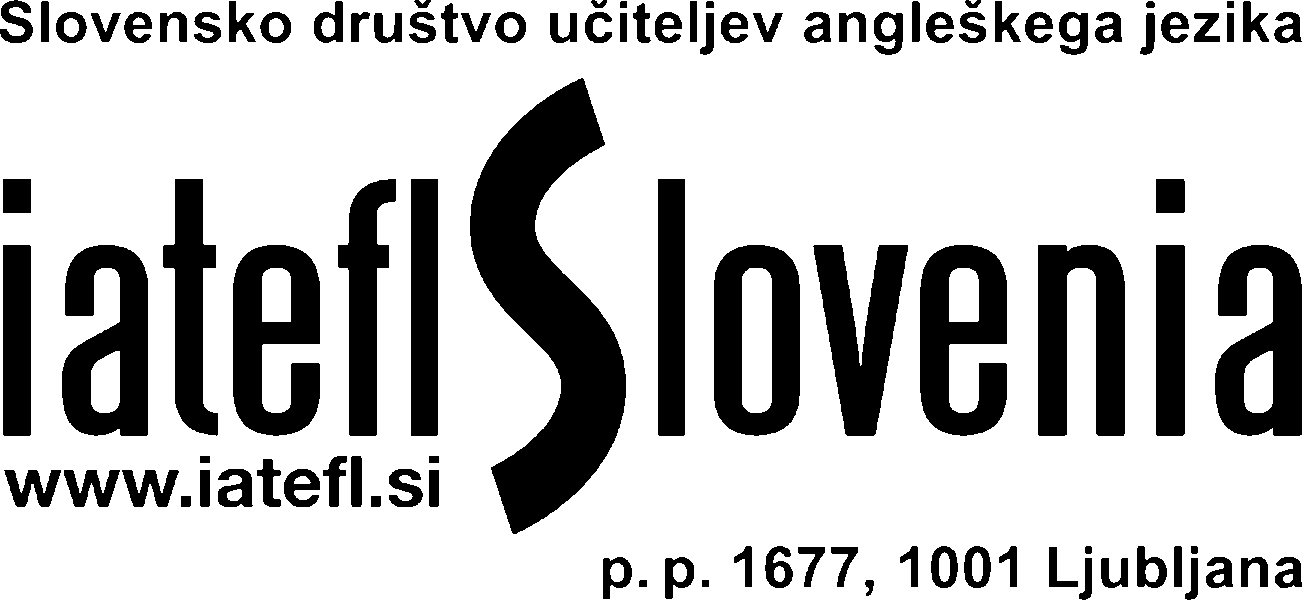 Predsednica IATEFL SloveniaBarbara Lukač PatarčecLjubljana, 26. 8. 2023